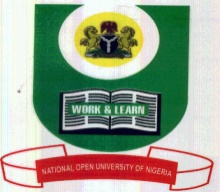 NATIONAL OPEN UNIVERSITY OF NIGERIA91, Cadastral Zone, Nnamdi Azikiwe Express Way, Jabi-AbujaFACULTY OF MANAGEMENT SCIENCESJULY 2017 EXAMINATIONCourse Code: 	MGS742		Course Title: 	DEVELOPMENT THEORY AND ADMINISTRATIONCredit Unit: 	2Instructions: 	1. Attempt Question 1 and any other two (2) questions       2. Question 1 is compulsory and carries 30marks while the other 2 questions carry 20marks each	       	 3. Present all your points in coherent and orderly mannerTime Allowed:    2 Hours1. a.	Briefly trace the origin of development theory and administration 		(10marks) 	b. 	Explain the concept of development  					(10 marks)c.	Mention and explain five types of theories of development and administration?(10marks) 2. a.	Demonstrate your understanding of the concept of Social Change 		(10marks)b.  	Explain the two approaches from which the theories of social change and development can be viewed from. 						(10marks)3. a.	Succinctly describe the concept of Rural Development 			(10marks)b. 	What are the indices for development? 					(10marks)4. a.	Explain the concept of “Growth? 						(10marks)b. 	Differentiate between Economic Growth and Economic Development? 	(10marks)5 a.	Explain the basic assumption of the Classical and Neo-Classical growth model? (10marks)b.	Write short notes on the following growth models: 				(10marks)	i.	Internal combination theory	ii.	Basic resource theory	iii.	Dual economy model	iv.	High input pay-off model